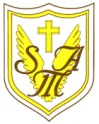                                                   Pupil Premium Funding Expenditure Plan  2018-2019Number of pupils and pupil premium grant (PPG)  (January 2017)Number of pupils and pupil premium grant (PPG)  (January 2017)Total number of pupils on roll225Total number of pupils eligible for PPG  31Amount PPG per pupil £1,320(£300=N)Total amount PPG 2017-18£41,900Breakdown of Pupil Premium across the school (Sept 2018)Breakdown of Pupil Premium across the school (Sept 2018)Breakdown of Pupil Premium across the school (Sept 2018)Year GroupNumber of Pupils on roll% of YearRec14%1517%2413%3413%4311%5620%6310%Total2613%Objectives of spending PPG•	To ensure that pupils eligible for the PPG and their families, are able to access a range of support and additional opportunities, with the intention of reducing the impact of environmental factors on their learning and life chances. •	To close the progress gap between PP and non-PP children nationallyTo reduce the percentage of PP children below ARE in Reading, Writing, Maths and GPS through addressing their barriers to learningBarriers to ProgressAnalysis of children in receipt of Pupil Premium funding show that there are a wide range of barriers to progress; however, these can be categorised as identified belowAttendance- where family circumstances either medical, emotional or financial impact on children’s attendanceFinancial - where pressures on parents mean that the school assists to ensure children have equal accessAcademic – where children have additional needs in their learning such that they do not reach the threshold for  EHCP but have needs additional to and different from their peersEmotional – when the strain on a family as a result of their family’s position or circumstances, has had a detrimental impact on their health and emotional wellbeing, impacting on resilience independence and self esteemPhysical- where children or their parents have physical or significant medical needs which impact on their ability to be at school or access schoolIdentification – ensuring that any eligible family registers for FSM, something which is particularly challenging given UiFSM entitlement and pridePPG spending for 2018-19PPG spending for 2018-19Item/ project CostIncreased pupil /teacher ratio in Y5/6 due to core subject setting for a minimum of 70% of core lessonsIncreased pupil/teacher  ratio in core areas in Y3/4£9800Good links with Education Welfare, SALT, School Nursing Service, Family Support and Educational Psychology. Continued support from School inclusion manager£4,000Booster homework club weekly through Aut/Spring term for targeted children including phonics clubs and Y6 booster£2500Bespoke additional personalised time for vulnerable children with attendance, medical and/or emotional issues and their parents£3,150 (1/2 day/week of teacher times equiv and DSL times)Purchase of engaging clubs provided free of charge using outdoor/indoor environment to encourage improved attendance, self belief and enjoyment supported by attendance monitoring£950Subsidy for educational visits£4650The use of Extrinsic rewards as a short term measure to meet targets for identified learners, which will benefit all children E.g author, theatre sport etc£3,200Specific necessary equipment for home use/loan or use in school to support PP children£1000Full time attendance for Nursery children across 1 half term equivalent £5400Multi sensory resources to support and develop children lagging behind, particularly in reading with additional TA time to administer it£360+£2000Total£33 010How will we measure the Impact?How will we measure the Impact?The impact of the PP grant will be measured in two key ways:Academic achievement in key assessment points, all incorporated children’s attainment and achievement will be discussed on an individual basis at Pupil Progress meetings.   Findings will be discussed with the PP governor and reported back to the FGBPupil Premium Report by the PP Lead will report on emotional health and wellbeing showing; attendance and lateness records pupil opinion survey on PP and non PP children achievement and self esteemrecords of attendance on trips and extra -curricular activitiesrecords of impact of small interventions on individual and PP groups’ resilience to     learning, independence and self esteemThe impact of the PP grant will be measured in two key ways:Academic achievement in key assessment points, all incorporated children’s attainment and achievement will be discussed on an individual basis at Pupil Progress meetings.   Findings will be discussed with the PP governor and reported back to the FGBPupil Premium Report by the PP Lead will report on emotional health and wellbeing showing; attendance and lateness records pupil opinion survey on PP and non PP children achievement and self esteemrecords of attendance on trips and extra -curricular activitiesrecords of impact of small interventions on individual and PP groups’ resilience to     learning, independence and self esteemReview of Outcomes 2017 2018 Review of Outcomes 2017 2018 Review of Outcomes 2017 2018 Review of Outcomes 2017 2018 Review of Outcomes 2017 2018 Review of Outcomes 2017 2018 Year 1Year 1Phonics TestPhonics TestNationalNationalAllAll97% pass97% pass82%82%PP(4 pupils)PP(4 pupils)100% 100% 70%(FSM)70%(FSM)Non PP(27 pupils)Non PP(27 pupils)96% (25/26 )96% (25/26 )%%We are pleased to see that our PP children’s results, at the end of Y1, for 2018  are above the NA and that of ALL children at SMA. This supports our evidence that all groups of learners are making good progress from their starting points here at St Mary’s.We are pleased to see that our PP children’s results, at the end of Y1, for 2018  are above the NA and that of ALL children at SMA. This supports our evidence that all groups of learners are making good progress from their starting points here at St Mary’s.We are pleased to see that our PP children’s results, at the end of Y1, for 2018  are above the NA and that of ALL children at SMA. This supports our evidence that all groups of learners are making good progress from their starting points here at St Mary’s.We are pleased to see that our PP children’s results, at the end of Y1, for 2018  are above the NA and that of ALL children at SMA. This supports our evidence that all groups of learners are making good progress from their starting points here at St Mary’s.We are pleased to see that our PP children’s results, at the end of Y1, for 2018  are above the NA and that of ALL children at SMA. This supports our evidence that all groups of learners are making good progress from their starting points here at St Mary’s.We are pleased to see that our PP children’s results, at the end of Y1, for 2018  are above the NA and that of ALL children at SMA. This supports our evidence that all groups of learners are making good progress from their starting points here at St Mary’s.Year 2ReadingReadingMathsWritingCombined100% ARE100% ARE100% ARE100% ARECombinedNational76767570100%ALL83%83%83%77%100%PP(4pupils)100%100%100%100%100%Non PP(26pupils)81%81%81%63%100%We are pleased to see that our PP children’s results, at the end of Y2, for 2018  are above the NA and that of ALL children at SMA. This supports our evidence that all groups of learners are making good progress from their starting points here at St Mary’s. We are also pleased to note that 50% of this group achieved at Greater Depth(GD) in Writing  and Reading; 75% of this group achieved GD in Maths; this provides evidence that we challenge all groups at St Mary’s.We are pleased to see that our PP children’s results, at the end of Y2, for 2018  are above the NA and that of ALL children at SMA. This supports our evidence that all groups of learners are making good progress from their starting points here at St Mary’s. We are also pleased to note that 50% of this group achieved at Greater Depth(GD) in Writing  and Reading; 75% of this group achieved GD in Maths; this provides evidence that we challenge all groups at St Mary’s.We are pleased to see that our PP children’s results, at the end of Y2, for 2018  are above the NA and that of ALL children at SMA. This supports our evidence that all groups of learners are making good progress from their starting points here at St Mary’s. We are also pleased to note that 50% of this group achieved at Greater Depth(GD) in Writing  and Reading; 75% of this group achieved GD in Maths; this provides evidence that we challenge all groups at St Mary’s.We are pleased to see that our PP children’s results, at the end of Y2, for 2018  are above the NA and that of ALL children at SMA. This supports our evidence that all groups of learners are making good progress from their starting points here at St Mary’s. We are also pleased to note that 50% of this group achieved at Greater Depth(GD) in Writing  and Reading; 75% of this group achieved GD in Maths; this provides evidence that we challenge all groups at St Mary’s.We are pleased to see that our PP children’s results, at the end of Y2, for 2018  are above the NA and that of ALL children at SMA. This supports our evidence that all groups of learners are making good progress from their starting points here at St Mary’s. We are also pleased to note that 50% of this group achieved at Greater Depth(GD) in Writing  and Reading; 75% of this group achieved GD in Maths; this provides evidence that we challenge all groups at St Mary’s.We are pleased to see that our PP children’s results, at the end of Y2, for 2018  are above the NA and that of ALL children at SMA. This supports our evidence that all groups of learners are making good progress from their starting points here at St Mary’s. We are also pleased to note that 50% of this group achieved at Greater Depth(GD) in Writing  and Reading; 75% of this group achieved GD in Maths; this provides evidence that we challenge all groups at St Mary’s.Year 6ReadingMathsWritingGPS% ARE% ARE% ARE% ARENational75%76%78%78%ALL87%80%87%83%PP(4 pupils)75%Of this group, 1 child has been unable to attend school since 201650%Of this group, 1 child has been unable to attend school since 201675%Of this group, 1 child has been unable to attend school since 201675%Of this group, 1 child has been unable to attend school since 201675%Of this group, 1 child has been unable to attend school since 201650%Of this group, 1 child has been unable to attend school since 201675%Of this group, 1 child has been unable to attend school since 201675%Of this group, 1 child has been unable to attend school since 2016Non PP (26 pupils)88%85%85%85%We are pleased to see that our PP children’s results, at the end of Y6, for 2018, despite attendance concerns beyond our control, for 25% of the group  are at least in line with  NA for  children at SMA in Reading  and broadly in line for Writing and GPS. In Maths, whilst are results are lower than NA, teaching assessments dispute these results. This supports our evidence that all children are challenged to make good progress from their starting points. We are also pleased to note that 25% of this group achieved at Greater Depth(GD) in Reading;  this provides evidence that we challenge all groups at St Mary’s.We are pleased to see that our PP children’s results, at the end of Y6, for 2018, despite attendance concerns beyond our control, for 25% of the group  are at least in line with  NA for  children at SMA in Reading  and broadly in line for Writing and GPS. In Maths, whilst are results are lower than NA, teaching assessments dispute these results. This supports our evidence that all children are challenged to make good progress from their starting points. We are also pleased to note that 25% of this group achieved at Greater Depth(GD) in Reading;  this provides evidence that we challenge all groups at St Mary’s.We are pleased to see that our PP children’s results, at the end of Y6, for 2018, despite attendance concerns beyond our control, for 25% of the group  are at least in line with  NA for  children at SMA in Reading  and broadly in line for Writing and GPS. In Maths, whilst are results are lower than NA, teaching assessments dispute these results. This supports our evidence that all children are challenged to make good progress from their starting points. We are also pleased to note that 25% of this group achieved at Greater Depth(GD) in Reading;  this provides evidence that we challenge all groups at St Mary’s.We are pleased to see that our PP children’s results, at the end of Y6, for 2018, despite attendance concerns beyond our control, for 25% of the group  are at least in line with  NA for  children at SMA in Reading  and broadly in line for Writing and GPS. In Maths, whilst are results are lower than NA, teaching assessments dispute these results. This supports our evidence that all children are challenged to make good progress from their starting points. We are also pleased to note that 25% of this group achieved at Greater Depth(GD) in Reading;  this provides evidence that we challenge all groups at St Mary’s.We are pleased to see that our PP children’s results, at the end of Y6, for 2018, despite attendance concerns beyond our control, for 25% of the group  are at least in line with  NA for  children at SMA in Reading  and broadly in line for Writing and GPS. In Maths, whilst are results are lower than NA, teaching assessments dispute these results. This supports our evidence that all children are challenged to make good progress from their starting points. We are also pleased to note that 25% of this group achieved at Greater Depth(GD) in Reading;  this provides evidence that we challenge all groups at St Mary’s.CommentsAll PP children in school are reviewed at least termly, to discuss barriers to progress, to identify individual child’s needs and to ensure tailored support is targeted for the child and their family circumstance.KS1 Disadvantaged pupil performance strengths :Percentage of PP Phonics= 100% - this was  above the National Non-Disadvantaged figurePercentage of PP pupils working at greater depth is higher than 2017 available National averages in Reading, Writing and Maths at KS1Progress rates, from starting points, for disadvantaged children is always at least expected and often better at KS1, when measured from Early Years. There are no gaps between PP and all other KS1 children in 2018.KS2 Disadvantaged pupil performance strengths: (when looking at children eligible of sitting the tests/assessments):% of Disadvantaged children at KS2 achieving ARE  in Reading, Writing and Grammar at least matched National averages. In Maths it was marginally below National averages; this was not apparent in Teaching Assessments .The gaps between performances of PP and Non PP pupils in the KS2 SATs 2018, demonstrates that over time the strategies we are using are addressing the needs of all individuals , including those with PP. We are still keen to improve and challenge all children, including those in receipt of PP, to accelerate learning wherever possible from starting points, especially where starting points are already high. In 2018 19, this continues to be addressed in the  following ways :  Engagement and resilience awareness continues to be targeted for all children to challenge barriers presented from home circumstances and emotional needs across the school, appropriately.All teachers have a good understanding of the PP children in the class and the interventions/opportunities they are receivingAll children have access to online resources – all PP children have additional IT equipment offered.Booster support classes identify children who are in need of catch up programmesAttendance continues to be targeted and addressed; it is impacting successfully on attendance across the school and reducing Pupil Premium gaps over  time. 2016 2017 Summary of spending and progress measures:                                                                                                                                 Progress is tracked from the end of Reception, and the end of Y2. However, in some cases, where children have made clear progress between years, which is evident through their work, this is also acknowledged as expected or accelerated progress, at St Mary of the Angels.                                                                                                                                                                                                              At St. Mary’s, as a whole group, with continued increased challenge in 2018 assessment procedures, pupils in receipt of Pupil Premium in 2017 2018 across all key stages,  made the following progress:92% made at least expected  progress in Reading across the year (10% higher than in 16/17).83% made at least expected  progress in Writing across the year. (11% higher than in 16/17).79% made at least expected progress in Maths across the year (7% higher than in 16/17)Of the group, in 2018, 20% also have Special Educational Needs, which are factored into their learning.Other impact was increased attendance and punctuality for 20% of this small group. This remains an area to target, especially with emotional and health vulnerabilities within this group . EAL learners made accelerated progress from starting points for this group of learners (PP), also.Here is a summary of the PPG spending for 2016-18 which has produced the results analysed aboveHere is a summary of the PPG spending for 2016-18 which has produced the results analysed above